ORDER OF STARTIN THE INTERESTS OF YOUR OWN SAFETY, CYCLING TIME TRIALS, AND THE EVENT PROMOTERS, STRONGY ADVISE YOU TO WEAR A HARD SHELL HELMET WHICH MEETS AN INTERNATIONALLY ACCEPTED SAFETY STANDARD.NB: HARD SHELL HELMET COMPULSORY FOR RIDERS AGED UNDER 18 YEARS & JUNIORS.CTT recommends that a working rear light, either flashing or constant, is fitted to the machine in a position clearly visible to following road users, and is active whilst the machine is in use.10th of 11 events in YCF Points Competition 2016Open to members of YCF Affiliated Clubs15 counts for Women’s, 30 for Men’s Competition.A rider’s best 6 rides to count.Also 13th of 14 events in the YCF SpoCo Competition 2016.Open to all, not just YCF members. Best 6 rides to count15 counts for Women’s, 30 for Men’s Competition.Leading positions after 12 events15 miles - COURSE V226:Start on north side of Arkendale Road, at western edge of drain cover just west of crash barrier on bridge over A1(M). Proceed east, and turn left onto A168. (0.10mls). Continue north on A168 to Boroughbridge South TI. (2.38mls).Encircle island and proceed south on A168 to Walshford TI. (9.91mls). Encircle island and retrace north to Finish at southern gatepost of entrance to field (disused), approx. 50 yds south of large green road sign indicating junction with Arkendale Road (15.00  mls).30 miles - COURSE V241:Start on north side of Arkendale Road, at western edge of drain cover just west of crash barrier on bridge over A1(M). Proceed east, and turn left onto A168. (0.10mls). Continue north on A168 to Boroughbridge South TI. (2.38mls). Encircle island and proceed south on A168 to Walshford TI. (9.91mls).Encircle island and proceed north on A168 to Boroughbridge South TI (2nd time) (17.52 mls).Encircle island and proceed south on A168 to Walshford TI (2nd time) (25.05 mls).Encircle island and proceed north on A168 to Finish at road sign – 2 way traffic – on west side of road, 670 yards south of turning to Arkendale Road. (30.00 mls).The A168 is a Clearway. NO PARKING,NO U-TURNS.Please note that marshals are only to indicate your direction, and not to control traffic in your favour. At each junction it is your responsibility to ensure that it is safe to proceed. Keep your heads up, and keep to the left of the carriageway.There is no parking available near the start, except for Officials.Do not park in the long-lay on the east side of the A168, it is now private property. There are other lay-bys/parking spaces on the west side of the road north of the finish.EVENT HQCourtesy of your Host - Dan THE ROYAL OAK, STAVELEY HG5 9LD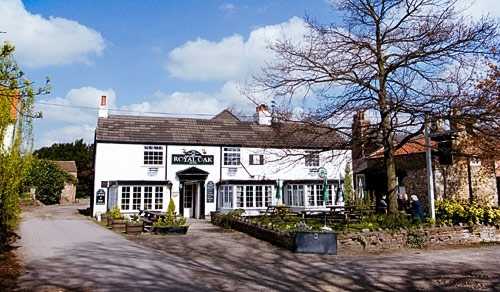 EXCELLENT FOOD, FINE ALES.Tel. (01423) 340 267The Result Board, signing-on sheets & body-numbers will be located here.. Return your numbers for a free drink.Parking is available here.GO DOWN DRIVE ON LEFT (see pic above)LARGE PARKING AREA TO REARCar park extends right down to fence at bottom.NO PARKING IN FRONT OF ROYAL OAK (except for Timekeepers/Officials) or anywhere else in the village. The roads are quite narrow, and there is a regular bus service.To get to start: From Royal Oak, turn left on to Main Street, bear right at the village green, continue up Main Street, which becomes Arkendale Road. At White Cross crossroads, junction A6055, stop, CARE!! Fast traffic on main road. Go straight ahead to Arkendale village (Bluebell corner), turn left on Marton Lane, where continue to junction with A168. (Total distance approx.. 3 miles – follow CTT arrows).After finishing retrace outward route, back to HQOverlapping: Riders should take care when proceeding out of  from the start. Later starters may encounter riders approaching from the right, starting their 2nd lap.Promoted for, and on behalf of, Cycling Time Trials, under  their  Rules & Regulations.YORKSHIRE CYCLING FEDERATIONOpen 15 & 30 miles Time TrialsCounting events for YCF SpoCo & Points Competitions 2016 To be held Saturday August 20th 201615 mile course V226. First Rider to start 14.0130 mile course V241. First Rider to start 14.19Event Secretary: Phil Hurt, 11, Greenside Terrace,	LEEDS  LS12 4SZ     Tel. 07887 622370.Emailto: philhurt@live.co.uk Timekeepers: George Barker & Phil Hurt.Handicapper: Phil Hurt.AWARDS – 15 milesMEN and WOMEN      1st Fastest   £30-00 ea. 	2nd Fastest    £20-00 ea.HANDICAP (ALL)1st Handicap	£25-002nd Handicap	£20-003rd Handicap 	£15-00TANDEM1st Fastest - £25 if beating standard (38:07).AWARDS - 30  miles1st Fastest &  1st Handicap	£30-00 ea.2nd Fastest &  2nd Handicap	£25-00 ea.3rd Fastest &  3rd Handicap	£20-00 ea.. One rider – one prizeNoRiderClubHcpOff15 Mile Tandem1Graham BarkerChris DugglebyRockingham CCVTTA North Midsn/a14.0115 Mile Solo2Frank ReddingtonRavensthorpe CC8-2014.023Jacqueline HaighHolme Valley WhsW15-004Brenda LittlefairEast Bradford CCW16-305Tony KentHarrogate Nova0-3014.056Claire JessopOtley CCW3-307Peter GloverLeicester Forest6-008Susan SandersDrighlington BCW6-309Ala JacksonRockingham CCW8-0010Chris HarrisHolme Valley Whs0-2014.1011Maria MulleadyDrighlington BCW2-2012Michael CoxNorth Lancs RC3-2013Michael DavisBeeston RC6-0014Syd WilsonSheffield Phoenix13-0015Jessica BaconYork CycleworksWSCR14.1516Kirsty SmithTeam SwiftW0-4017Sarah LewthwaiteEast Bradford CCW7-1018Walter WilkinsonHarrogate NovaSCR30 Mile Solo19Alan SidesRotherham Whs26-0014.1920Richard DurhamTeam Swift10-3014.2021Mike PotterScarboro Paragon13-0022Peter MacklamLeeds St.Christopher16-0023Allen ArmstrongSunderland Clarion23-3024Derek BlackWigan Wheelers40-0025Dave BramleyTeam Swift5-3014.2526Andy MarshallVS Cycles8-3027Adam CockroftAlbarosa CC12-4028Robert CorneyScarboro Paragon14-0029Chris BeethamWest Yorks Police26-0030Richard SharpYork Cycleworks4-5014.3031Stu WoodWetherby Whs6-3032James MeadowsTS Racing Team12-2033Paul MapletoftKiveton Park CC13-0034Teresa HollinsRochdale Tri ClubW27-3035Doug HartIlkley CC4-2014.3536Andy WhiteheadRockingham CC7-4037Chris GoodeYorks Coast Clarion11-2038Peter HaighNelson Wheelers12-5039Cliff BeldonTeam Swift13-2040Trevor MayneBirdwell Wheelers4-1014.4041Paul BrierleyHuddersfield RC9-3042David LacyAiredale Olympic12-5043Chris MawerHarrogate Nova17-00NoRiderClubHcpOff44Richard HaighHolme Valley Whs27-3045Blaine MetcalfTeam Swift3-4014.4546Steven SmithYorkshire RC9-4047Mike FurbyValley Striders12-5048Andrew CoulbeckGoole RCC13-3049James LawleyBarrow Central Whs25-2050Lawrence BurrowsTeam Swift3-2014.5051Matthew EnticknapMalton Wheelers8-0052Alasdair BruceYorkshire RC9-3053Stephen LloydBronte Wheelers12-5054Harry HaseleyNorth Lancs RC17-3055Mark WolstenholmeTeam Swift2-4014.5556Gareth MetcalfeOtley CC6-1057Nick AllenRochdale Tri Club12-4058Keith AldersonCleveland Whs16-5059John BainesYorkshire RC18-1060Steve AyresVC Bradford2-2015.0061Steve BurrowsTeam Swift7-1062Steve WoodrupYorkshire RC12-5063Mike ColeHuddersfield RC14-0064Darren CainesVC Bradford16-3065Mark ThaxterHD Revolutions2-0015.0566Jim TrevorHull Thursday RC5-3067Roy BurneTeam Swift8-0068Richard HeyHolme Valley Whs10-2069Paul HeggieBirdwell Whs11-2070Philip GravesClifton CCSCR15.1071Andy AskwithBridlington CC5-30Points - MenPosRiderClubRidesTotal1Dave BramleyTeam Swift76852Andrew AskwithBridlington CC76743Jim TrevorHull Thursday RC76424Andy WhiteheadRockingham CC86125Mark RowlandSelby CC65796Chris GoodeYorks Coast Clarion75507=Andrew CoulbeckGoole RCC65277=Stu WoodWetherby Whs55279Mark JohnsonYorkshire RC551810Andy MarshallVS Cycles5512Points-Women1Ala JacksonRockingham CC66752Kirsty SmithTeam Swift55953Claire JessopOtley CC55724Rachael MellorHolmfirth CC44705Vicky JowettAlbarosa CC4468SpoCo - MenPosRiderClubCatPts1Alastair WarehamSSLL Racing S77182Blair BussSSLL Racing V5076963Roman TumaAlbarosa CCV5086834Andy MarshallVS CyclesV4076685Jim TrevorHull Thursday RCV4066636Mark JohnsonYorkshire RCV5066417Nigel GoscinskiTeam SwiftV5066348Cliff BeldonTeam SwiftV60106079Dave HudsonCity RC (Hull)V60660310Mark WolstenholmeTeam SwiftS5587SpoCo - Women1Claire JessopOtley CCW67032Maria MulleadyDrighlington BCW55933Jessica BaconYork CycleworksW33604Karen TaylorEast Bradford W33595Lynn HansonSeacroft WhsW3354